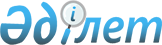 О внесении дополнений и изменений в постановление акимата города Астаны от 17 августа 2004 года № 3-1-1639п "Об утверждении Правил присвоения наименований районам в городе, улицам, проспектам и иным составным частям города, изменения транскрипции их названий, присвоения порядковых номеров земельным участкам, зданиям и сооружениям, установки и эксплуатации указателей"
					
			Утративший силу
			
			
		
					Постановление Акимата города Астаны от 20 августа 2008 года N 20-989п. Зарегистрировано Департаментом юстиции города Астаны 22 сентября 2008 года N 549. Утратило силу постановлением акимата города Астаны от 15 мая 2013 года № 120-753

      Сноска. Утратило силу постановлением акимата города Астаны от 15.05.2013 № 120-753 (вводится в действие по истечении десяти календарных дней после первого официального опубликования).      В соответствии с Законом Республики Казахстан от 23 января 2001 года № 148 "О местном государственном управлении в Республике Казахстан" акимат города Астаны ПОСТАНОВЛЯЕТ : 



      1. В постановление акимата города Астаны от 17 августа 2004 года № 3-1-1639п "Об утверждении Правил присвоения наименований районам в городе, улицам, проспектам и иным составным частям города, изменения транскрипции их названий, присвоения порядковых номеров земельным участкам, зданиям и сооружениям, установки и эксплуатации указателей", (далее - Правила) (зарегистрированное в Реестре № 31625, опубликованное в газетах "Астана хабары" № 146 от 28 октября 2004 года, "Вечерняя Астана" № 144 от 12 октября 2004 года), внести следующие дополнения и изменения: 



      пункт 1 Правил дополнить следующими абзацами: 

      "геоним - обобщающее понятие для названий улиц, площадей, линий, аллей, бульваров, дорог, набережных, переулков, проспектов, проездов и так далее, то есть для поименованных градостроительных объектов, обеспечивающих транспортные и пешеходные связи между жилыми районами, общественными центрами, кварталами, между жилыми районами и промышленными зонами; 

      кондоминиум - особая форма собственности на недвижимость как единый имущественный комплекс, при которой помещения находятся в раздельной (индивидуальной) собственности граждан, юридических лиц, государства, а общее имущество принадлежит им на праве общей долевой собственности; 

      кадастровый номер - индивидуальный, не повторяющийся на территории Республики Казахстан код земельного участка, который присваивается в соответствии с процедурой, установленной законодательством Республики Казахстан, и сохраняется до момента существования земельного участка как единого целого; 

      общежитие - жилое здание, специально построенное или переоборудованное для проживания лиц, работающих по трудовому договору, студентов, курсантов, аспирантов и учащихся в период учебы, а также других лиц, имеющих трудовой договор с собственником или владельцем общежития; 

      нежилое помещение - отдельное помещение, используемое для иных, чем постоянное проживание, целей, за исключением частей жилого дома (жилого здания), являющихся общим имуществом; 

      объекты недвижимости - земельные участки и прочно связанные с ними объекты и части объектов, перемещение которых без несоразмерного ущерба их назначению невозможно; 

      встроено-пристроенные помещения - помещения, имеющие как пристроенную к основному зданию, так и встроенную в него часть; 

      пристроенные помещения - примыкающие к нижним этажам основного здания отдельные помещения (группа помещений), функционально не связанных с основным жилым зданием; 

      раздельная (индивидуальная) собственность - собственность граждан, юридических лиц или государства на помещение в составе жилого дома (жилого здания), в котором образована особая форма собственности на недвижимость - кондоминиум."; 



      абзац двадцать шестой изложить в следующей редакции: 

      "порядковый номер объекта - элемент структуры адреса объекта: простой номер объекта, состоящий из последовательности цифр, с возможным добавлением буквы и (или) дроби, присваиваемый объекту, имеющему наименование (улица, микрорайон и прочее)"; 



      абзацы двадцать первый, сорок четвертый, сорок пятый пункта 1 исключить; 



      в подпункте 3) пункта 2 слова "орган по наружной рекламе и оформлению" заменить словами "аппараты акимов районов города Астаны"; 



      в пункте 3: 

      абзац второй после слова "сооружения" дополнить словами "встроено-пристроенные и пристроенные помещения"; 

      в абзаце шестом слово "согласовывает" заменить словом "утверждает"; 

      в абзаце седьмом слово "согласовывает" заменить словом "утверждает"; 

      дополнить абзацем десятым следующего содержания: 

      "в составе государственной приемочной или приемочной комиссии по приемке зданий и сооружений в эксплуатацию контролирует наличие и установку в соответствии с настоящими Правилами указателей порядковых номеров зданий и сооружений, указателей наименований улиц и микрорайонов, прочих указателей на фасадах возведенных (построенных) зданий и сооружений, на пересечении улиц (перекрестках)."; 



      в пункте 5: 

      слова "Орган по наружной рекламе и оформлению" заменить словами "Аппараты акимов районов города Астаны"; 

      второй и третий абзацы исключить; 



      абзац первый подпункта 6) пункта 8 изложить в следующей редакции: 

      "6) совместные решения акимата и маслихата города Астаны о присвоении наименований (переименовании) отдельным частям города передаются в орган архитектуры, который регистрирует составные части города согласно установленному порядку ведения адресного регистра и доводит до заинтересованных государственных органов и иных организаций с обязательным приложением схемы пространственного положения градостроительного элемента и точным определением его границ."; 



      заголовок раздела 2 после слова "сооружениям" дополнить словами "встроено-пристроенным и пристроенным помещениям"; 



      пункт 19 после слова "сооружениям," дополнить словами "встроено-пристроенным и пристроенным помещениям"; 



      пункт 20 после слова "сооружение," дополнить словами "встроено-пристроенное и пристроенное помещение,"; 



      пункт 21 дополнить подпунктами 4), 5) следующего содержания: 

      "4) встроено-пристроенное помещение; 

      5) пристроенное помещение."; 



      в части второй пункта 22 слова "Органом по наружной рекламе и оформлению" заменить словами "Аппаратами акимов районов города Астаны"; 



      в пункте 34 слова "государственным учреждением или предприятием" заменить соответственно словами "органом архитектуры"; 



      абзацы первый и второй пункта 35 перед словами "порядковый номер" дополнить словом "Предварительный"; 



      пункт 48 изложить в следующей редакции: 

      "48. Непронумерованным сооружениям, за исключением заборов, мостовых, выгребных ям, колодцев, погребов, дворовых отмосток, тротуаров и подобных объектов, присваивается порядковый номер с условной привязкой к основному зданию или земельному участку, на котором оно расположено, с добавлением указателя "coop." и номера сооружения. 

      К письменному обращению о присвоении адреса заявителем прилагаются следующие документы: 

      1) правоустанавливающие документы на объект недвижимости, либо постановление о предоставлении прав на земельный участок, акт приемки в эксплуатацию, договор о приватизации либо копия решения о легализации недвижимого имущества; 

      2) копия технического паспорта объекта; 

      3) копия удостоверения личности физического лица; для юридических лиц - копия свидетельства о государственной регистрации и статистической карты, доверенность на представителя; 

      4) топографическая съемка в масштабе М 1:500 для объектов индивидуального жилищного строительства."; 



      пункт 51 изложить в следующей редакции: 

      "51. При возведении на территории пронумерованного неосвоенного земельного участка нового здания, сооружения возводимому объекту может быть присвоен предварительный порядковый номер данного земельного участка при условии соблюдения общего порядка нумерации, либо присвоен новый предварительный порядковый номер с соблюдением требований настоящих Правил."; 



      пункт 52 дополнить частью второй следующего содержания: 

      "К письменному обращению о присвоении адреса заявителем прилагаются следующие документы: 

      1) правоустанавливающие документы на объект недвижимости либо постановление о предоставлении прав на земельный участок для целей строительства (реконструкции), акт приемки в эксплуатацию, либо копия решения о легализации недвижимого имущества; 

      2) копия технического паспорта объекта; 

      3) копия удостоверения личности физического лица, а для юридических лиц - копия свидетельства о государственной регистрации и статистической карты, доверенность на представителя; 

      4) исполнительная съемка раздел "Благоустройство" в масштабе М 1:500 для сдаваемых объектов в эксплуатацию, кроме объектов индивидуального жилищного строительства; 

      5) топографическая съемка в масштабе М 1:500 для объектов индивидуального жилищного строительства."; 



      пункт 54 дополнить абзацами восемнадцатым следующего содержания: 

      "встроено-пристроенное и пристроенное помещение-(вп)"; 

      в подпункте 2) пункта 56 слова "органом по наружной рекламе и оформлению" заменить словами "аппаратами акимов районов города Астаны"; 



      пункт 80 после слова "(или) продукции" дополнить словами ", при этом размер размещаемой имиджевой рекламы не может превышать пятидесяти процентов от всего размера указателя."; 



      в пункте 81: 

      слова "органом по наружной рекламе и оформлению" заменить словами "органом архитектуры"; 

      слова ", при этом размер размещаемой имиджевой рекламы не может превышать пятидесяти процентов от всего размера указателя" исключить; 



      в пункте 82 слова "органов архитектуры" заменить словами "аппаратов акимов районов города Астаны"; 



      в пункте 83: 

      слова "органом архитектуры" заменить словами "аппаратами акимов районов города Астаны"; 

      слова "органа по наружной рекламе и оформлению" исключить; 



      пункт 91 после слова "сооружениям" дополнить словами "встроено-пристроенным и пристроенным помещениям"; 



      в пункте 96 слова "органом по наружной рекламе и оформлению" заменить словами "аппаратами акимов районов города Астаны"; 



      пункт 101 дополнить частью второй следующего содержания: 

      "К письменному обращению в соответствии с пунктом 100 настоящих Правил заявителем прилагаются следующие документы: 

      1) правоустанавливающие документы на объект недвижимости; 

      2) копия технического паспорта объекта; 

      3) копия удостоверения личности физического лица; для юридических лиц - копия свидетельства о государственной регистрации и статистической карты, доверенность на представителя"; 



      пункт 102 после слова "обязательны" дополнить словами "на всей территории города Астаны". 



      2. Признать утратившим силу постановление акимата города Астаны от 16 мая 2008 года № 20-536п "О внесении дополнений и изменений в постановление акимата города Астаны от 17 августа 2004 года № 3-1-1639п "Об утверждении Правил присвоения наименований районам в городе, улицам, проспектам и иным составным частям города, изменения транскрипции их названий, присвоения порядковых номеров земельным участкам, зданиям и сооружениям, установки и эксплуатации указателей". 



      3. Государственному учреждению "Управление архитектуры и градостроительства города Астаны" обеспечить государственную регистрацию данного постановления в органах юстиции. 



      4. Контроль за исполнением данного постановления возложить на заместителя Акима города Астаны Хорошуна С. М. 



      5. Настоящее постановление вводится в действие со дня его первого официального опубликования.        Аким                                         И. Тасмагамбетов        Заместитель Акима                            Хорошун С.М.        Заведующий 

       государственно-правовым отделом              Ертаев Ж.Б.        Начальник Государственного 

       учреждения "Управление архитектуры 

       и градостроительства города Астаны"           Жунусов С.Е. 
					© 2012. РГП на ПХВ «Институт законодательства и правовой информации Республики Казахстан» Министерства юстиции Республики Казахстан
				